CENTRO EDUCACIONAL DE ADULTOS ISABEL LA CATOLICA.PUENTE ALTO.Nombre: ___________________________________________________________
Curso: 2ciclo_____________1.- EL ORIGEN DEL TEATRO
El origen del teatro se encuentra estrechamente ligado a las prácticas religiosas, debido a que los hombres y mujeres, en el deseo de agradar a sus dioses, celebraban o rendían culto con canciones y bailes, ambos componentes esenciales de la actuación. También se acostumbraba representar escenas de las vidas de los dioses, conformando una rudimentaria interpretación teatral. La existencia del teatro occidental actual se debe, en gran medida, a las influencias del teatro griego.1.2.- HISTORIA DE TEATRO GRIEGO 
Gran relevancia tiene la festividad en honor a Dioniso en la historia del teatro. En la antigua Grecia, al terminar la vendimia se homenajeaba a dios del vino Dioniso, también llamado Baco por los romanos, con bailes y alabanzas. Un conjunto de jóvenes se dirigía a su templo, cantando y danzando, encabezados por un corifeo, o maestro del coro, que era quien mejor hacía estas actividades. Posteriormente, según menciona la Poética de Aristóteles, Tespis, dramaturgo griego nacido en Icaria en el siglo VI a. C., fue el primero en introducir un actor a esta representación, que hasta el momento tenía solo recitaciones, lo cual permitió el diálogo entre el Corifeo y el actor, dando origen a la actual concepción** de la obra teatral.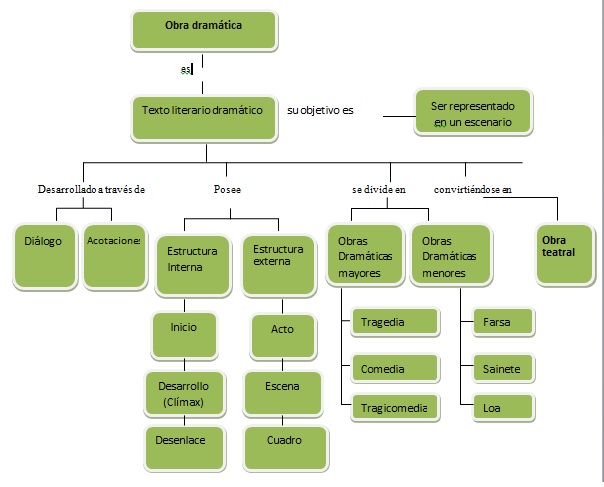 2.- LA OBRA DRAMÁTICA Y SU DIFERENCIA CON LA OBRA TEATRAL3.- ESTRUCTURA INTERNA DE LA OBRA DRAMÁTICA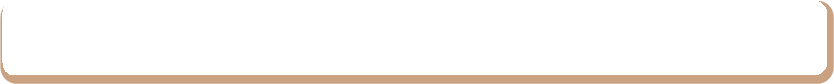 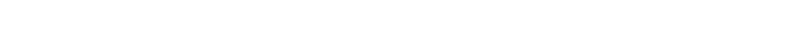 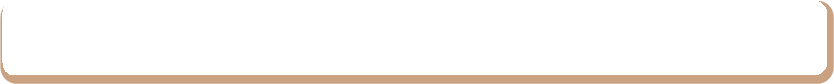 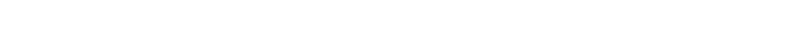 Requiere deCompuesta por                                                                                                                         Se ordena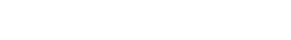 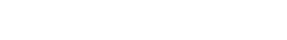 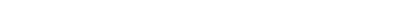 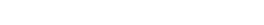 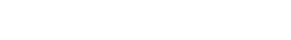 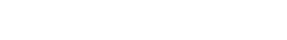 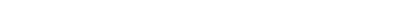 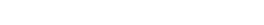 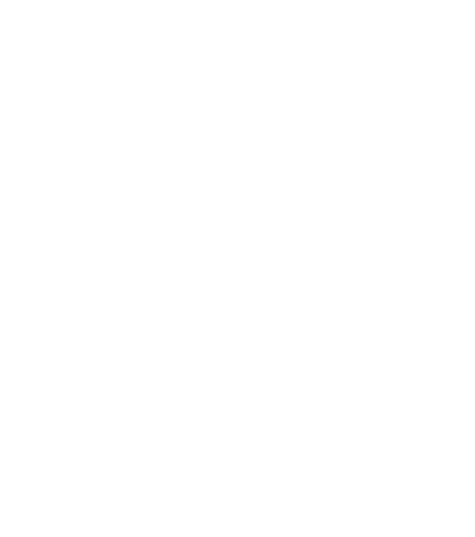 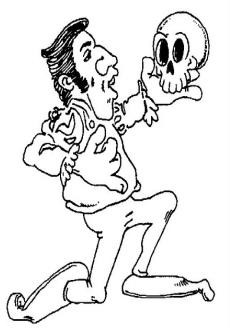 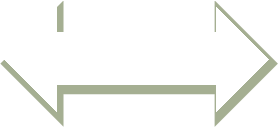 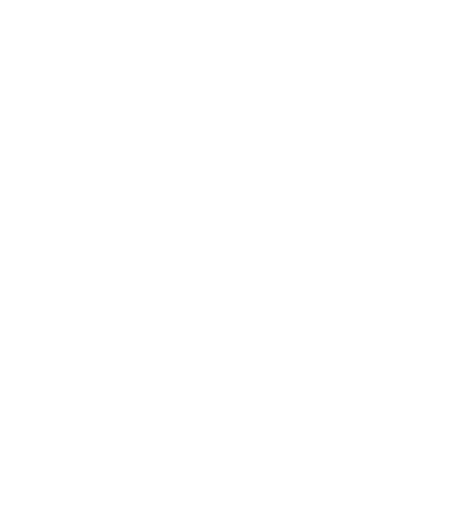 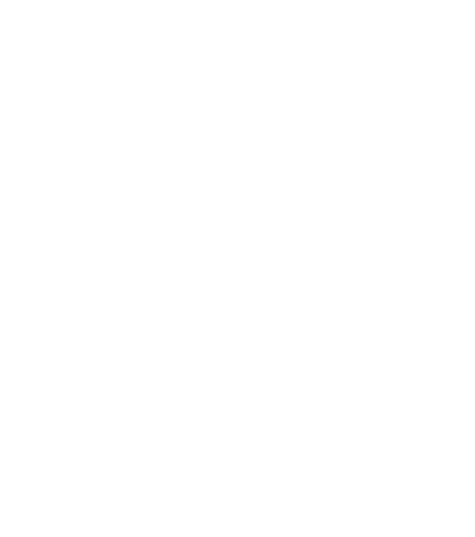 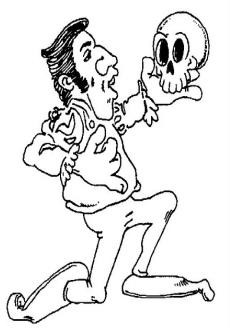 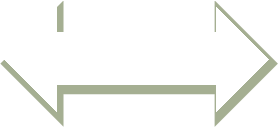 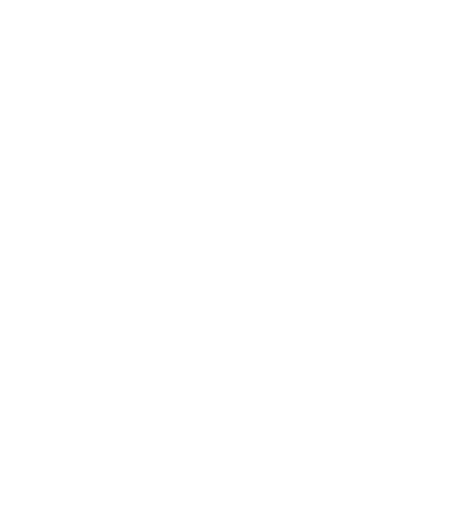 a)	Presentación del conflicto: Se presentan las fuerzas en pugna: personajes más importantes y sus motivaciones. Usualmente en esta parte se encuentran por primera vez el protagonista y el antagonista, con un mayor o menor grado de conocimiento acerca de su rivalidad.
b)	Desarrollo del conflicto: Se produce la lucha de las fuerzas en conflicto. En esta etapa, se avanza hacia el clímax o momento de máxima tensión en el enfrentamiento. Por el alto grado de presión psicológica y emotiva que envuelve a los personajes, el clímax es un momento breve, a partir del cual rápidamente se resuelve el desenlace (a continuación).c)	Desenlace dramático: Se resuelve el conflicto entre las dos fuerzas, una de ellas saldrá victoriosa y se termina por imponer sobre la otra, venciéndola y eliminando los obstáculos que podrían haberle impedido alcanzar su meta final.4.- GLOSARIO BÁSICO DEL GÉNERO DRAMÁTICO5.- SUBGÉNEROS DEL GÉNERO DRAMÁTICO6.- ACTIVIDADES6.1 Verdadero o Falso, señala si las siguientes afirmaciones son verdaderas (V) o faksas (F) según corresponda.6.2 Alternativas, marca con una X en la alternativa que consideres correcta:ASIGNATURALengua y literaturaNIVEL2 cicloUNIDAD1: textos literarios APRENDIZAJE ESPERADOSe espera que los estudiantes logren identificar los elementos y características que componen el género dramático.OBJETIVO DE LA GUIA..- comprender las características del género dramático.INDICADORES DE EVALUACION.INSTRUCCIONES PARA EL DESARROLLO DE LA GUIA.Dependiendo de cómo sea el desarrollo de la guía, es decir, física o virtual, acá van las siguiente indicaciones:.-VIRTUAL: Lea los elementos que componen el género dramático, y luego realice las actividades que se presentan, escriba encima del espacio asignado..-FÍSICA: Lea los elementos que componen el género drmáticoo, y luego realice las actividades que se presentan, escriba con lápiz pasta, azul o negro.GUIA Nº 4FECHA: 11 de Mayo de 2020NOMBRE DE LA GUIAEl género Dramáticoa) Acotaciones: Son informaciones e indicaciones que da el dramaturgo para dirigir a los actores (como la forma de moverse, tono de voz, vestuario. Espacio, tiempo, estado sicológico, etc.) Su información es imprescindible a la hora de representar e interpretar la obra. Generalmente aparecen entre paréntesis t conletra cursiva.
b) Aparte: Recurso en que un personaje se encuentra en medio de la acción y se dirige al público para hacerlo cómplice de algo que no deben saber los otros personajes.c) Mutis: Recurso para señalar que un personaje sale de escena
d) Diálogo: Corresponde a la forma discursiva fundamental de la obra dramática, que permite el desarrollo total de la obra. Los personajes establecen una comunicación dialógica, interactuando directamente, siintermediario. Las intervenciones de cada uno de ellos van precedidas, generalmente, de dos puntos, y del nombre del personaje que interviene.e) Dramaturgo: es un escritor de textos literarios compuestos para ser representados en un espacio escénico. A estos escritos se les da el nombre de obras teatrales u obras dramáticasf) Director: es quien asume el mundo dramático creado por el dramaturgo, es decir, coordina todos los elementos que componen la obra, entre ellos distribuye interpretaciones, dirige los ensayos de actuación y la obra en sí misma, en otras palabras, transforma el texto dramático en teatro.
g) Compañía teatral: una compañía de teatro o compañía teatral es una asociación de personas organizadas que representan obras teatrales.Se suele distinguir entre compañías según representen obras clásicas o contemporáneas. También pueden representar escenas en lugares exteriores a pesar de no ser obras completas. Se trata de actuaciones, a veces parcialmente improvisadas, que pretenden la sorpresa, el interés o el reconocimiento de las personas por temas particulares.El reparto de papeles entre los miembros de las compañías tradicionales (desde las más humildes o cómicos de la legua a las más sofisticadas) solía realizarse con criterios fijados según la importancia del actor, estableciéndose distintos roles que se adecuaban a la mayor parte de las obras teatrales (primer galán, primera dama, villano, gracioso, característico, actor secundario, figurantes) y que, en algunos casos se corresponden incluso con las voces de la ópera (tenor, soprano, barítono, etc.).Tragedia: Es una obra dramática cuyo protagonista es un personaje noble de alcurnia y prestigio, además de poseer grandes valores morales, que se ve enfrentado a un destino fatal o funesto. En este tipo de obras siempre gana el destino, ya que predestina al personaje. Su lenguaje es culto forma y su tono es solemne y elevado. Su propósito en el espectador o lector es producir la catarsis. Esto se lograba porque los espectadores de la tragedia se compadecen del destino del personaje, que inútilmente lucha contra una voluntad superior. Tal conmiseración va en aumento, hasta el punto que el espectador sufre con el protagonista. El sufrimiento es exteriorizado a modo de liberación o purificación interior. Esta elevación del alma, a partir del temor, la piedad y la compasión era conocida por los griegos como catarsis.Comedia: Es una obra menor, de carácter liviano. Los personajes son comunes y corrientes. El propósito de la comedia es ridiculizar los defectos de los personajes a través de un estilo festivo, jocoso, de manera de que el espectador vea representada sus faltas y errores, que deberá corregir. La comedia se ve enfrentada a un conflicto fallido, ya que se generan malos entendidos y confusiones, de forma que al aclararlo se acaba la obra. Sus personajes son de todos los estratos sociales.Drama o tragicomedia: Tiene una mezcla entre la tragedia y la comedia. Es lo más parecido a la vida común. Los protagonistas pueden ganar o perder. Su nombre ya nos sitúa en una forma cuya característica esencial es mostrar, de la manera más realista posible, las circunstancias trágicas y cómicas que conforman la vida. Los personajes ya no representan arquetipos, tampoco son seres completamente buenos, ni completamente malos, sino seres que responden al patrón humano, con defectos y virtudes, aciertos y desaciertos. A diferencia de la tragedia, el hombre no se enfrenta a designios ni voluntades superiores, contra los cuales luchar es inútil. Tampoco los problemas se solucionarán, como en la comedia, con un desenlace que acomoda a todas las partes. En el drama, el hombre es dueño de su destino y los conflictos presentados se derivan del vivir mismo del hombre y sus circunstancias. Por lo tanto, los conflictos pueden ser de distinto orden: personal, social, moral, existencia, entre otros.1.La obra dramática corresponde al texto literario dramático.2.Las obras dramáticas se caracterizan por presentar un conflicto entre fuerzas opuestas.3.La obra teatral corresponde a la representación de la obra dramática en un escenario y frente a un público.4.El director es el responsable de la decoración del escenario.5.Las intervenciones de un personaje reciben el nombre de diálogos6.El actor es quien se encarga de transformar el texto dramático en teatro7.El origen del teatro se encuentra estrechamente ligado a las prácticas religiosas8.La acción dramática es la forma estructurada que supone la interacción entre los personajes y asegura el desarrollo y solución del conflicto9.El personaje que se opone al protagonista es el personaje secundario10.Las acotaciones sirven para plasmar el diálogo de los personajes.